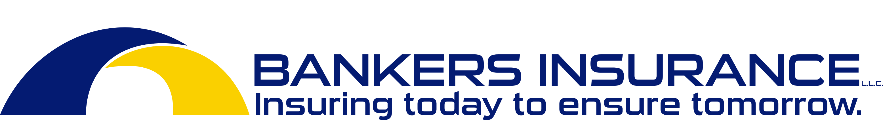 4490 Cox Road, Glen Allen, VA 23060Phone:  (877) 606-1375  •  Fax:  (800) 899-0146Web: www.Bankersinsurance.net  •  Email: Sales@BankersInsurance.net Workers’ Compensation Application / Quote SheetComplete entire form and email to Sales@BankersInsurance.net or fax to (800) 899-0146Other Comments/Questions/Information:Applicant’s Signature	     DateYour Business InformationYour Business InformationName:      	Mailing Address:      	City, State, Zip:      	Phone:      	Fax:      	Email:      	Website:      	Inspection Point of Contact:      	Accounting Point of Contact:      	 Corp      LLC       Sole PropFEIN or SSN:      	Year Business Started:      	Year Experience in Field:      	Drug Free Workplace Program?   Yes     No      Provide EE’s Health Insurance?   Yes     No      Current Work Comp Insurance Company(s):Policy Period:      	Total Yearly Premium(s):      	Describe all your business operations.  What does your business do?Street Address of each location:Location 1:      	Location 2:      	Location 3:      	Include with this application:  Five-year, currently-valued loss runs (no more than 60 days old).  If in business/insured for less than five years, send what you have.  Explanation of any losses over $25,000.  Please detail any measures taken to prevent a repeat.  Current experience modification worksheet.  Only applicable for businesses in operation 4 years or more.  If your state is an NCCI state, contact them directly at 800.622.4123 to obtain yours for free.Insurance Limits:  $100,000/$500,000/$100,000  $500,000/$500,000/$500,000   $1,000,000/$1,000,000/$1,000,000Describe all your business operations.  What does your business do?Street Address of each location:Location 1:      	Location 2:      	Location 3:      	Include with this application:  Five-year, currently-valued loss runs (no more than 60 days old).  If in business/insured for less than five years, send what you have.  Explanation of any losses over $25,000.  Please detail any measures taken to prevent a repeat.  Current experience modification worksheet.  Only applicable for businesses in operation 4 years or more.  If your state is an NCCI state, contact them directly at 800.622.4123 to obtain yours for free.Insurance Limits:  $100,000/$500,000/$100,000  $500,000/$500,000/$500,000   $1,000,000/$1,000,000/$1,000,000Payroll InformationPayroll InformationAll payroll estimates yearlyOwner / Officer informationComplete for any owner / officer with over 5% ownership interest.Name	Date of Birth	  Ownership %	 Include/Exclude?	  Payroll Estimate     	       	       	       	  $     	       	       	       	       	  $     	       	       	       	       	  $     	       	       	       	       	  $     	  All payroll estimates yearlyOwner / Officer informationComplete for any owner / officer with over 5% ownership interest.Name	Date of Birth	  Ownership %	 Include/Exclude?	  Payroll Estimate     	       	       	       	  $     	       	       	       	       	  $     	       	       	       	       	  $     	       	       	       	       	  $     	  Staff Payroll by ClassificationStaff Payroll by ClassificationStaff Payroll by ClassificationStaff Payroll by ClassificationStaff Payroll by ClassificationStaff Payroll by ClassificationStaff Payroll by ClassificationStaff Payroll by ClassificationLocation No.What do your employees do?What do your employees do?What do your employees do?Approx No. of EE'sApprox No. of EE'sAnnual Payroll EstimateInternal UseClass Code1Example 1:  Drive forklifts.  Move wood around lumber yard.Example 1:  Drive forklifts.  Move wood around lumber yard.Example 1:  Drive forklifts.  Move wood around lumber yard.44$100,0001Example 2:  Office / ClericalExample 2:  Office / ClericalExample 2:  Office / Clerical22$50,000$     $     $     $     $     $     $     $     $     I would like to hear more about insurance for:I would like to hear more about insurance for:I would like to hear more about insurance for:I would like to hear more about insurance for:I would like to hear more about insurance for:I would like to hear more about insurance for:I would like to hear more about insurance for:I would like to hear more about insurance for:Property / ContentsGeneral LiabilityProfessional LiabilityEmployment Practices LiabilityEmployee DishonestyUmbrella LiabilityBusiness Income With Extra ExpenseDirectors and OfficersFiduciary LiabilityEmployee Benefits LiabilityHealth – Group or individualLife – Group or individualDisability – Group or individualLong Term Care – Group or individualProperty / ContentsGeneral LiabilityProfessional LiabilityEmployment Practices LiabilityEmployee DishonestyUmbrella LiabilityBusiness Income With Extra ExpenseDirectors and OfficersFiduciary LiabilityEmployee Benefits LiabilityHealth – Group or individualLife – Group or individualDisability – Group or individualLong Term Care – Group or individualYes No Thank YouNo Thank You